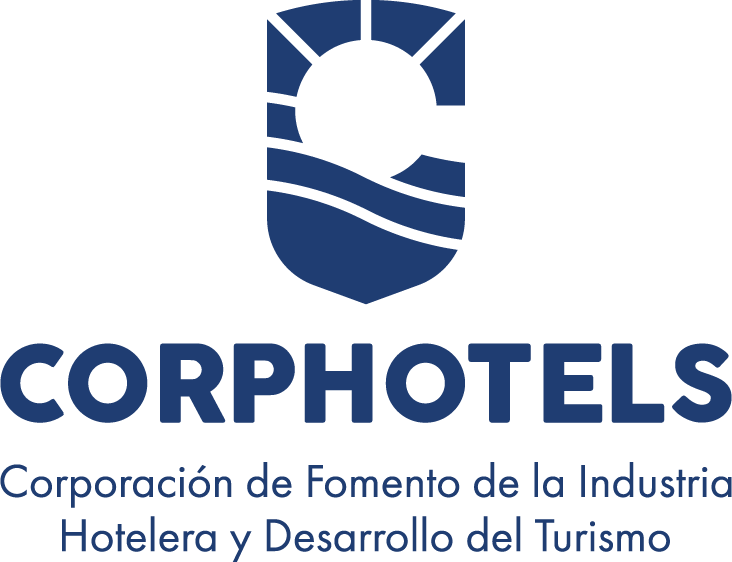 INFORME DE EJECUCIÓNDE PLAN OPERATIVO ANUALCORRESPONDIENTE AL SEMESTREENERO-JUNIO 2022Distrito Nacional, República Dominicana12 de Julio, 2022IntroducciónLa Corporación de Fomento de la Industria Hotelera y Desarrollo del Turismo (CORPHOTELS), es la institución responsable de velar por una gestión eficiente de los hoteles y propiedades turísticas del Estado Dominicano.El Plan Operativo Anual es la herramienta principal de la planificación estratégica la cual se utiliza para realizar una programación anual de las actividades estratégicas definidas para la consecución de las políticas y los objetivos establecidos en el cumplimiento del que hacer institucional. Este Plan Operativo Anual es un elemento articulador de lo estratégico a lo operativo, lo que significa que convierte a la planeación estratégica en acciones concretas.Para evaluar el 1er semestre del Plan Operativo Anual (POA), correspondiente al período enero-junio 2022, el Departamento de Planificación y Desarrollo, solicitó informes de cumplimiento de los POA a cada área de la Corporación, a fin de validar la ejecución de las metas de los productos programados en los respectivos planes. De esta forma, el Depto. de Planificación y Desarrollo apoyado en los insumos suministrados por las distintas áreas, consolidó las informaciones de su ejecutoria, según los ejes estratégicos plasmados en el Plan Estratégico Institucional (PEI) 2021-2024.En el PEI 2021-2024, se proyectaron 3 ejes estratégicos: Eje Estratégico No. 1 de Fortalecimiento Institucional; el Eje Estratégico No. 2 de Desarrollo Turístico; y finalmente el Eje Estratégico No. 3, Fomento de la Industria Hotelera.Para el primer semestre del POA de este año se tenía programados un total de 67 productos que responden a cada Eje del PEI, cuyo desempeño se ha medido según el porcentaje de avance en sus indicadores de medición, cuyo detalle puede ser encontrado en la matriz operativa de ejecución integrada a este documento.Marco institucionalMisiónGestionar y velar por una administración eficiente de los hoteles del Estado procurando que los mismos brinden servicios de primera calidad.VisiónSer la entidad que desarrolla y fortalece la actividad turística en todo el territorio nacional implementando estrategias y el uso de las herramientas tecnológicas previstas en los estándares de calidad del Gobierno Electrónico.ValoresTransparenciaResponsabilidadEficienciaLiderazgo										HonestidadIntegridadCompromiso con el interés públicoÁreas InvolucradasGlosario de TérminosPOA: Plan Operativo AnualPEI: Plan Estratégico InstitucionalRAI: Responsable de Acceso a la InformaciónOAI: Oficina de Acceso a la InformaciónGG: Gerencia GeneralMAE: Máxima Autoridad EjecutivaADM: AdministrativoPD: Planificación y DesarrolloLG: LegalTIC: Tecnología de la Información y ComunicacionesING: IngenieríaRRHH: Recursos HumanosRRPP: Relaciones PúblicasEncs.: Abreviatura para la palabra “encargados”NOBACI: Normas Básicas de Control InternoSINACI: Sistema Nacional de Control InternoCGR: Contraloría General de la RepúblicaCIFE: Centralización de Información Financiera del estado (plataforma de DIGEPRES donde se registra la ejecución presupuestaria)DIGEPRES: Dirección General de PresupuestoDGCP: Dirección General de Contrataciones PúblicasPACC: Plan Anual de Compras y ContratacionesMAP: Ministerio de Administración PúblicaInterpretación de Resultados Según Matriz OperativaAl POA 2022 se le hicieron algunos ajustes, resultando en la adición de productos que estaban siendo ejecutados y no habían sido contemplados dentro de la planificación, así como el movimiento de otros que según levantamiento se determinó que no podrían ser ejecutados en el primer y segundo trimestre. Este Plan Operativo Anual 2022 tiene un total de 89 productos, para el primer semestre estaba programado evaluar 67 productos.Este informe muestra en la matriz operativa el porcentaje de ejecución de las metas de todo el año. Haciendo uso de los indicadores propuestos para cada producto, se calcularon los resultados con la aplicación de la siguiente fórmula: ejecución/ meta * 100.Tabla 1. Nivel de Ejecución ProgramadoEjecución de metas del Semestre por eje estratégicoMATRIZ OPERATIVAPROMEDIO DE EJECUCIÓN DE LA META SEMESNTRAL VS META ANUAL 2022.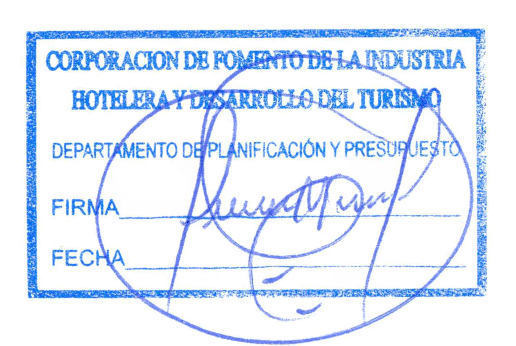 _____________________________Elaborado porNicolas MéndezEnc. Planificación y PresupuestoÁREAS INVOLUCRADASÁREAS INVOLUCRADASGerencia GeneralDepartamento Planificación y DesarrolloDepartamento Administrativo FinancieroDivisión de Tecnologías de la Información y ComunicaciónDepartamento de IngenieríaOficina de Libre Acceso a la InformaciónDepartamento JurídicoSección de ComunicacionesDepartamento Recursos HumanosPorcentajeDescripciónMayor o igual a 80%Metas realizadas totalmente o de ejecución adecuada, eficiente y oportuna en relación con la programación. Entre 60% y 79%Metas realizadas parcialmente.Menor o igual a 59%Metas no realizadas o de ejecución insuficiente con relación a la programación. N/ALos productos en este color no son evaluados pues su ejecución no está programada para reportar logro hasta final de año o en otro trimestre más adelante. De todos modos, se ha colocado su avance en caso de que presente alguno, para conocimiento. También están en este color, aquellos que su ejecución es circunstancial (según se requieran).EjeProductosProductosProductosProductosProductosEjeProgramadoCantidad de productos que alcanzaron o superaron la meta% de productos que alcanzaron o superaron la meta del total de productos programadosCantidad de productos que no alcanzaron la meta% de productos que no alcanzaron la metaFortalecimiento Institucional575988.06%22.99%Administración de Propiedades600.00%00%Desarrollo Turístico100.00%00%N/A300.00%68.96%TOTAL675988.06%811.94%PLANIFICACIÓN Y DESARROLLOPLANIFICACIÓN Y DESARROLLOPLANIFICACIÓN Y DESARROLLOPLANIFICACIÓN Y DESARROLLOPLANIFICACIÓN Y DESARROLLOPLANIFICACIÓN Y DESARROLLOPLANIFICACIÓN Y DESARROLLOPLANIFICACIÓN Y DESARROLLOPLANIFICACIÓN Y DESARROLLOPLANIFICACIÓN Y DESARROLLOPLANIFICACIÓN Y DESARROLLOPLANIFICACIÓN Y DESARROLLONo. ProductoIndicadorMeta Anual Logro con relación a la meta anualDetalle/ ComentarioMeta SemestralLogro con relación a la meta SemestralDetalle/ ComentarioRACICuentaPresupuesto1Monitoreo de POA 2022Cantidad de informes de seguimiento elaborados650%/3100%3/6 (Se han realizado 2 informe trimestral y uno semestral) PD//1Monitoreo de POA 2022Cantidad de informes de seguimiento elaborados650%/3100%3/6 (Se han realizado 2 informe trimestral y uno semestral) PD//2Ejecución Plan Mejora CAF 2022Cantidad de actividades realizadas100%100%3/3100%100%Se ejecutaron todas las actividades que estaban contemplada para el trimestrePD//3Implementación de las NOBACIPuntuación alcanzada en sistema100%N/A/N/AN/ALa plataforma fue descontinuada. A la espera de que contraloría nos incluya en la fase de implementación de la nueva plataforma PD//4Realización autodiagnóstico CAF 2022Autodiagnóstico realizado al mes de Julio 2022 y remitido al MAP100%100%/1100%Se ejecutó al 100%PD//5Gestión actualización Estructura organizacionalOrganigrama actualizado al 2do. Trimestre100%N/A//N/ASe gestionó la actualización de la estructura organizacional, pero la estructura actual vence en el 2024, por la cual la actual está vigente  PD//PLANIFICACIÓN Y DESARROLLOPLANIFICACIÓN Y DESARROLLOPLANIFICACIÓN Y DESARROLLOPLANIFICACIÓN Y DESARROLLOPLANIFICACIÓN Y DESARROLLOPLANIFICACIÓN Y DESARROLLOPLANIFICACIÓN Y DESARROLLOPLANIFICACIÓN Y DESARROLLOPLANIFICACIÓN Y DESARROLLOPLANIFICACIÓN Y DESARROLLOPLANIFICACIÓN Y DESARROLLOPLANIFICACIÓN Y DESARROLLONo. ProductoIndicadorMeta Anual Logro con relación a la meta anualDetalle/ ComentarioMeta SemestralLogro con relación a la meta SemestralDetalle/ ComentarioRACICuentaPresupuesto6Actualizar Manual Procedimientos procurando la simplificación de trámitesCantidad de procesos simplificados con la relación a la v1 del manual100%80%4/5180%Se actualizó el manual de procedimiento, incluyendo nuevas políticas en la que se simplifican los procesos de cobros y legalPD//7Actualización Manual de CargosManual aprobado por el MAP o GG (Según Aplique)100%75%3/4175% actualización realizada en el manual de cargos, falta aprobación por parte del MAP PD8Actualización Manual Organización y FuncionesManual aprobado por el MAP o GG (según Aplique)100%N/A//N/ANo se ha realizado actualización porque no se actualizó estructura organizacional PD//ADMINISTRATIVO Y FINANCIEROADMINISTRATIVO Y FINANCIEROADMINISTRATIVO Y FINANCIEROADMINISTRATIVO Y FINANCIEROADMINISTRATIVO Y FINANCIEROADMINISTRATIVO Y FINANCIEROADMINISTRATIVO Y FINANCIEROADMINISTRATIVO Y FINANCIEROADMINISTRATIVO Y FINANCIEROADMINISTRATIVO Y FINANCIEROADMINISTRATIVO Y FINANCIEROADMINISTRATIVO Y FINANCIERONo. ProductoIndicadorMeta Anual Logro con relación a la meta anualDetalle/ ComentarioMeta SemestralLogro con relación a la meta SemestralDetalle/ ComentarioRACICuentaPresupuesto9Ejecución PACC 2022Cantidad de compras ejecutadas con relación a las programadas100%87.5/87.587.5se ha ejecutado el 87.5% de las compras que estaban programada, según PACCAMD//10Uso eficiente del portal SISCOMPRASPuntaje alcanzado en evaluación de DGCP sobre el uso del portal 100%96.5/96.596.596.5/100AMD//11Registro ejecución presupuesto anual 2022Cantidad informes de ejecución presupuestaria elaborados1250%6/126100%6/6AMD//12elaboración aprobación y registro presupuesto anual 2023Presupuesto anual registrado en SIGEF al mes de Septiembre100%33%2/6100%100%2/2ADM2.2.2.215,000.00ADMINISTRATIVO Y FINANCIEROADMINISTRATIVO Y FINANCIEROADMINISTRATIVO Y FINANCIEROADMINISTRATIVO Y FINANCIEROADMINISTRATIVO Y FINANCIEROADMINISTRATIVO Y FINANCIEROADMINISTRATIVO Y FINANCIEROADMINISTRATIVO Y FINANCIEROADMINISTRATIVO Y FINANCIEROADMINISTRATIVO Y FINANCIEROADMINISTRATIVO Y FINANCIEROADMINISTRATIVO Y FINANCIEROADMINISTRATIVO Y FINANCIERONo. No. ProductoIndicadorMeta Anual Logro con relación a la meta anualDetalle/ ComentarioMeta SemestralLogro con relación a la meta SemestralDetalle/ ComentarioRACICuentaPresupuesto13Mantenimiento y reparación vehículos de la instituciónMantenimiento y reparación vehículos de la instituciónCantidad de mantenimientos realizados según políticas de mantenimientos de vehículos100%100%/100%100%10/10AMD2.2.7.2.06677,000.0013Mantenimiento y reparación vehículos de la instituciónMantenimiento y reparación vehículos de la instituciónCantidad de reparaciones realizadas con relación a las solicitudes hechas por responsable de transportación100%100%/100%100%4/4ADM2.2.7.2.06677,000.0014Organización archivo general institucionalOrganización archivo general institucionalÁrea de archivos ordenada y clasificada100%100%/1100%Se han realizado según requerimiento de los Departamentos.AMD//15Registro de activos fijos en SIABRegistro de activos fijos en SIABCantidad de activos registrados con relación a los activos adquiridos100%100%/100%100%3/3ADM//ADMINISTRATIVO Y FINANCIEROADMINISTRATIVO Y FINANCIEROADMINISTRATIVO Y FINANCIEROADMINISTRATIVO Y FINANCIEROADMINISTRATIVO Y FINANCIEROADMINISTRATIVO Y FINANCIEROADMINISTRATIVO Y FINANCIEROADMINISTRATIVO Y FINANCIEROADMINISTRATIVO Y FINANCIEROADMINISTRATIVO Y FINANCIEROADMINISTRATIVO Y FINANCIEROADMINISTRATIVO Y FINANCIEROADMINISTRATIVO Y FINANCIERONo. No. ProductoIndicadorMeta Anual Logro con relación a la meta anualDetalle/ ComentarioMeta SemestralLogro con relación a la meta SemestralDetalle/ ComentarioRACICuentaPresupuesto17Gestión de cobros mensualesGestión de cobros mensualesCantidad de ingresos percibidos mensualmente por concepto de renta de propiedades con relación a lo presupuestado100%100%/100%100%En el semestre Enero- Junio los ingresos de cuentas por cobrar fue de RD$ 61,155,192.55 pesosADM//18Control de suministros variosControl de suministros variosCantidad suministros solicitados con relación a lo reportado como faltante en inventario100%100%/100%100%20/20ADM//19Informes Financieros SemanalesInformes Financieros SemanalesCantidad de informes financieros semanales emitidos5250%/26100%Se han realizado 26 informe financiero correspondiente a la meta anual establecidaADM//20Estados de Situación y Cuadro EstadísticoEstados de Situación y Cuadro EstadísticoCantidad de estados de situación y de cuadro estadísticos1250%/6100%Se realizó 1 estado de situación y cuadro estadístico por mes y se remitieron hacienda y a la OAI para los fines correspondientesADM//ADMINISTRATIVO Y FINANCIEROADMINISTRATIVO Y FINANCIEROADMINISTRATIVO Y FINANCIEROADMINISTRATIVO Y FINANCIEROADMINISTRATIVO Y FINANCIEROADMINISTRATIVO Y FINANCIEROADMINISTRATIVO Y FINANCIEROADMINISTRATIVO Y FINANCIEROADMINISTRATIVO Y FINANCIEROADMINISTRATIVO Y FINANCIEROADMINISTRATIVO Y FINANCIEROADMINISTRATIVO Y FINANCIERONo. ProductoIndicadorMeta Anual Logro con relación a la meta anualDetalle/ ComentarioMeta SemestralLogro con relación a la meta SemestralDetalle/ ComentarioRACICuentaPresupuesto21NóminasCantidad de nóminas elaboradas4850%24/4824100%24/24ADM2.1.1.0140,212,280.0022ImpuestosCantidad de formularios de impuestos presentados7250%36/7236100%36/36ADM2.2.8.8.0119,365.0023Mantenimiento Proyecto Ercilia PepínCantidad de cubicaciones pagada100%100%/100%100%Se le dio cumplimiento a los requerimientos solicitadoADM2.25,753,40523Mantenimiento Proyecto Ercilia PepínCantidad de cubicaciones pagada100%100%/100%100%Se le dio cumplimiento a los requerimientos solicitadoADM2.35,391,00023Mantenimiento Proyecto Ercilia PepínCantidad de cubicaciones pagada100%100%/100%100%Se le dio cumplimiento a los requerimientos solicitadoADM2.61,845,000INGENIERIAINGENIERIAINGENIERIAINGENIERIAINGENIERIAINGENIERIAINGENIERIAINGENIERIAINGENIERIAINGENIERIAINGENIERIAINGENIERIAINGENIERIAINGENIERIAINGENIERIAINGENIERIANo. ProductoIndicadorMeta Anual Logro con relación a la meta anualLogro con relación a la meta anualDetalle/ ComentarioMeta SemestralLogro con relación a la meta SemestralDetalle/ ComentarioDetalle/ ComentarioRACIRACICuentaCuentaPresupuesto24Licitación ejecución proyecto de remodelación Plaza NaranjoCantidad de cubicaciones pagadas acorde a lo estipulado en contrato100%100%//100%100%Los trabajos de remodelación fueron finalizados INGING2.7.1.22.7.1.217,870,349.2817,870,349.2825Visitas de inspección de propiedadesVisitas de inspección de propiedades100%100%//100%100%40/40INGING2.2.3.12.2.3.12,250,534.002,250,534.0026Emisión No Objeción a remodelacionesCantidad de solicitudes respondidas100%100%//100%100%21/21INGINGN/AN/AN/AN/A272da. Etapa complejo Vacacional Ercilia Pepín (gestión lotificación)Levantamiento realizado100%100%//100%100%Se ejecutaron todas las actividades que estaban contemplada para hacer el levantamiento de lotificaciónSe ejecutaron todas las actividades que estaban contemplada para hacer el levantamiento de lotificaciónINGING2.7.1.2.012.7.1.2.011,000,000.0028Ejecución obra Proyecto   remodelación capilla, oficina administrativa, y puerta de entrada Vacacional Ercilia PepínCantidad de cubicaciones pagada100% (inauguración de oficina, capilla y portón)100%//100%100%Se cumplió con todas las actividades programadas, este proyecto está para finalizar en el 3er. TrimestreSe cumplió con todas las actividades programadas, este proyecto está para finalizar en el 3er. Trimestre ING ING2.7.1.2.012.7.1.2.015,240,020.00RECURSOS HUMANOSRECURSOS HUMANOSRECURSOS HUMANOSRECURSOS HUMANOSRECURSOS HUMANOSRECURSOS HUMANOSRECURSOS HUMANOSRECURSOS HUMANOSRECURSOS HUMANOSRECURSOS HUMANOSRECURSOS HUMANOSRECURSOS HUMANOSNo. ProductoIndicadorMeta Anual Logro con relación a la meta anualDetalle/ ComentarioMeta SemestralLogro con relación a la meta SemestralDetalle/ ComentarioRACICuentaPresupuesto29elaboración y ejecución plan de mejora Clima OrganizacionalCantidad de actividades ejecutadas del plan100%100%/100%100%3/3RRHH30Capacitación al personalPorcentaje de capacitaciones ejecutadasEjecución del 100% de las capacitaciones programadas en el plan100%/100%100% 3/3RRHH//31Evaluación de desempeñoPorcentaje de empleados evaluadosEvaluar el 100% de los empleados de la institución 100%/100%100%5/5RRHH//32Escala salarialEscala salarial aprobadaAprobada escala salarial al 1er trimestre del año (según SISMAP)100%/100%100%3/3RRHH//RECURSOS HUMANOSRECURSOS HUMANOSRECURSOS HUMANOSRECURSOS HUMANOSRECURSOS HUMANOSRECURSOS HUMANOSRECURSOS HUMANOSRECURSOS HUMANOSRECURSOS HUMANOSRECURSOS HUMANOSRECURSOS HUMANOSRECURSOS HUMANOSNo. ProductoIndicadorMeta Anual Logro con relación a la meta anualDetalle/ ComentarioMeta SemestralLogro con relación a la meta SemestralDetalle/ ComentarioRACICuentaPresupuesto33Implementación SASPPuntuación del SIV en SISMAP100% puntos del SIV en el SISMAPN/A/N/AN/ASe solicitó asistencia al MAP y se hizo el levantamiento de información, a la espera de concretar acuerdo con el MAP para la implementación del SASPRRHH//34Ejecución de calendario de festividadesCantidad de actividades del calendario ejecutadas100%100%/100%100%3/3RRHH2.2.8.6.021,500,00.00OFICINA DE ACCESO A LA INFORMACIÓNOFICINA DE ACCESO A LA INFORMACIÓNOFICINA DE ACCESO A LA INFORMACIÓNOFICINA DE ACCESO A LA INFORMACIÓNOFICINA DE ACCESO A LA INFORMACIÓNOFICINA DE ACCESO A LA INFORMACIÓNOFICINA DE ACCESO A LA INFORMACIÓNOFICINA DE ACCESO A LA INFORMACIÓNOFICINA DE ACCESO A LA INFORMACIÓNOFICINA DE ACCESO A LA INFORMACIÓNOFICINA DE ACCESO A LA INFORMACIÓNOFICINA DE ACCESO A LA INFORMACIÓNNo. ProductoIndicadorMeta Anual Logro con relación a la meta anualDetalle/ ComentarioMeta SemestralLogro con relación a la meta SemestralDetalle/ ComentarioRACICuentaPresupuesto35Mantener actualizada el portal de Transparencia en Página Web Institucional con las informaciones de oficioPuntuación alcanzada en evaluación del portal100%99.6/99.699.6%De los 6 meses del año solo se ha recibido de parte de la DIGEIG la evaluación de enero a marzo con una puntuación 99.6 RAI//36Mantener actualizada el Portal Único de TransparenciaPuntuación alcanzada en evaluación del portal100%100%/100%100%actualizado al 100%RAI//37Suministrar información de la gestión institucional solicitada por el ciudadano fuera de los portalesCantidad de solicitudes respondidas100%100%/100%100%8/8RAI//38Administrar y canalizar todas las denuncias, quejas, reclamaciones y sugerencia de los ciudadanos clientes a través del Portal Línea 311Cantidad de denuncias, quejas, reclamaciones y sugerencias atendidas100%100%/100%100%Durante el semestre Enero-junio 2022 no se recibieron, denuncia, quejas, reclamaciones y sugerenciasRAI//OFICINA DE ACCESO A LA INFORMACIÓNOFICINA DE ACCESO A LA INFORMACIÓNOFICINA DE ACCESO A LA INFORMACIÓNOFICINA DE ACCESO A LA INFORMACIÓNOFICINA DE ACCESO A LA INFORMACIÓNOFICINA DE ACCESO A LA INFORMACIÓNOFICINA DE ACCESO A LA INFORMACIÓNOFICINA DE ACCESO A LA INFORMACIÓNOFICINA DE ACCESO A LA INFORMACIÓNOFICINA DE ACCESO A LA INFORMACIÓNOFICINA DE ACCESO A LA INFORMACIÓNOFICINA DE ACCESO A LA INFORMACIÓNNo. ProductoIndicadorMeta Anual Logro con relación a la meta anualDetalle/ ComentarioMeta SemestralLogro con relación a la meta SemestralDetalle/ ComentarioRACICuentaPresupuesto39Elaborar informe trimestral sobre estadística y balance de la gestión OAICantidad de informes450%/100%100%2/4RAI//40Reenvío de solicitudes de información a otras Instituciones competentes del sector gubernamental, vía SAIPCantidad de solicitudes reenviadas a través de SAIP100%100%/100%100%2/2RAI41Participación en capacitaciones y entrenamiento impartidos por la DIGEIGCantidad de participaciones con relación a las invitaciones recibidas100%100%/100%100%El día 19 de mayo se participó en la conferencia CO-CREANDO EL V PLAN DE ACCION, Gobierno AbiertosRAI//42Participación proceso de selección oferentes de compras y contratacionesCantidad de procesos en los que ha participado100%100%/100%100%0/0RAI//COMUNICACIONESCOMUNICACIONESCOMUNICACIONESCOMUNICACIONESCOMUNICACIONESCOMUNICACIONESCOMUNICACIONESCOMUNICACIONESCOMUNICACIONESCOMUNICACIONESCOMUNICACIONESCOMUNICACIONESNo. ProductoIndicadorMeta Anual Logro con relación a la meta anualDetalle/ ComentarioMeta SemestralLogro con relación a la meta SemestralDetalle/ ComentarioRACICuentaPresupuesto43Calendario de publicaciones para el 2022Calendario de publicaciones 2022 aprobado por MAECalendario de publicaciones elaborado100%/100%100%Se elaboró el calendario de publicaciones y se sometió en las evidencias de la evaluación OGTIC para dar cumplimiento con el cumplimiento de la NORTIC E1RRPP//44Publicaciones en Redes SocialesCantidad de publicaciones realizadas según Calendario de Publicaciones100%20%/100%20%No se están realizando las publicaciones según la programada en el calendario por no contar con los equipos tecnológicos para la administración de los perfiles de redes socialesRRPP//45Cobertura de actividades institucionalesCantidad de actividades cubiertas Cubrir el 100% de actividades según se le requiera100%/100%100%A la fecha se ha fotografiado y/o documentado cada actividad donde se ha solicitado la cobertura.RRPP//46Crear debates mensuales en el foroUn (1) debate realizado por mes1250%/100%100%Al semestre se han hecho 6/12RRPP//COMUNICACIONESCOMUNICACIONESCOMUNICACIONESCOMUNICACIONESCOMUNICACIONESCOMUNICACIONESCOMUNICACIONESCOMUNICACIONESCOMUNICACIONESCOMUNICACIONESCOMUNICACIONESCOMUNICACIONESNo. ProductoIndicadorMeta Anual Logro con relación a la meta anualDetalle/ ComentarioMeta SemestralLogro con relación a la meta SemestralDetalle/ ComentarioRACICuentaPresupuesto47Mantener actualizado la Sección de noticias de la página web Cantidad de noticias publicadas en la sección de noticias de la página Web (1 noticia quincenal)2441%10/2483%83%En el semestre enero-junio se publicaron 10/12RRPP//48Repositorio de imágenes y videos de contenido o interés de la institución para la gestión de comunicación, con fines promocionalesCantidad de propiedades capturadasRepositorio creadoN/A/N/AN/ALa cotización de repositorio de imágenes será incluida en la realización de la revista CORPHOTELS, por lo que esta actividad será aplazada hasta la ejecución de esta.RRPP2.3.3.350,000.0049Archivo histórico de las propiedades de CORPHOTELSCantidad de propiedades levantadas1241%5/1283%83%5/6RRPP//COMUNICACIONESCOMUNICACIONESCOMUNICACIONESCOMUNICACIONESCOMUNICACIONESCOMUNICACIONESCOMUNICACIONESCOMUNICACIONESCOMUNICACIONESCOMUNICACIONESCOMUNICACIONESCOMUNICACIONESNo. ProductoIndicadorMeta Anual Logro con relación a la meta anualDetalle/ ComentarioMeta SemestralLogro con relación a la meta SemestralDetalle/ ComentarioRACICuentaPresupuesto50Maquetar productos institucionalesMaquetar el 100% productos institucionales entregados por los departamentos, que hayan sido previamente aprobados por la autoridad correspondiente.100%100%/100%100%Se han realizado según requerimiento de los departamentosRRPP//51Diseñar cualquier papelería o volatería requerida por otros departamentosDiseñar el 100% de la volatería, papelería, banners o post institucionales solicitados por los departamentos100%100%/100%100%se han ejecutado según lo requiera cada departamentoRRPP//52Actualizar plan y políticas de comunicacionesPlan y políticas de comunicaciones actualizadosActualizar plan y política de comunicación durante el primer trimestre del año100%/100%100%Se actualizaron políticas de comunicación necesarias para ser presentadas como evidencia en la evaluación del SISTICGE, entre estas se incluyeron las políticas de Eliminación e documentos. Se ha decidido actualizar las políticas de Comunicación de forma conjunta a las políticas de TIC.RRPP//LEGALLEGALLEGALLEGALLEGALLEGALLEGALLEGALLEGALLEGALLEGALLEGALNo. ProductoIndicadorMeta Anual Logro con relación a la meta anualDetalle/ ComentarioMeta SemestralLogro con relación a la meta SemestralDetalle/ ComentarioRACICuentaPresupuesto53Emisión de dictámenes jurídicos sobre los pliegos de condiciones para licitaciones públicasCantidad de dictámenes emitidos con relación a la cantidad de pliegos de licitaciones elaborados100%100%/100%100%En el trimestre Abril- junio 2022 no se realizaron licitaciones públicasLG//54Elaboración de contratos de arrendamiento de inmueblesCantidad de contratos de arrendamientos elaborados100%100%/100%100%9/9LG//55Representar y defender a la institución en instancias judiciales Cantidad de procesos judiciales representados 100%100%/100%100%23/23LG2.2.81650,000.0056Elaboración de contratos de obras o serviciosCantidad de contratos de obras o servicios elaborados100%100%/100%100%1/1LG//57Gestión de cobros legales y compulsivosPorcentaje de valores recuperados con relación a la cartera recibida a inicio de año20%100%/100%100%En el trimestre abril- junio 2022, por gestiones del departamento legal, se cobraron 1,468,904.00, superando el 5% programado por trimestreLG//GERENCIA GENERALGERENCIA GENERALGERENCIA GENERALGERENCIA GENERALGERENCIA GENERALGERENCIA GENERALGERENCIA GENERALGERENCIA GENERALGERENCIA GENERALGERENCIA GENERALGERENCIA GENERALGERENCIA GENERALNo. ProductoIndicadorMeta Anual Logro con relación a la meta anualDetalle/ ComentarioMeta SemestralLogro con relación a la meta SemestralDetalle/ ComentarioRACICuentaPresupuesto58Reuniones de Junta DirectivaCantidad de reuniones de consejo425%1/41100%1/1GG2.1.3.1.0111,500,000.00592da. Etapa Complejo Vacacional La Mansión (gestión Lotificación)Cantidad de lotes arrendados100%50%2/4100%100%2/2GG//60Participación en ferias turísticas nacionalesCantidad de participaciones1N/A/N/AN/AA la fecha no se han realizado ferias turísticas nacionalesGG//61Participación en ferias turísticas internacionalesCantidad de participaciones1100%/100%100%1/1 (Participación FITUR 2022, del 17 al 25 de enero)GG2.2.3.21,450,000.00TECNOLOGÍATECNOLOGÍATECNOLOGÍATECNOLOGÍATECNOLOGÍATECNOLOGÍATECNOLOGÍATECNOLOGÍATECNOLOGÍATECNOLOGÍATECNOLOGÍATECNOLOGÍANo. ProductoIndicadorMeta Anual Logro con relación a la meta anualDetalle/ ComentarioMeta SemestralLogro con relación a la meta SemestralDetalle/ ComentarioRACICuentaPresupuesto62Gestión Certificación NORTIC A4 y A5Cantidad de actividades de proceso realizadas100%67%2/3100%100%2/2TIC2.3.9.250,000.0063Soporte técnicoCantidad de solitudes de soporte técnico resueltas100%100%/100%100%se ejecutó, según requerimiento de los usuariosTIC//64Implementación de Switches y Reuter inteligentes para data centerSwitches y Reuter instalados en data center100%67%2/3100%100%2/2TIC2.6.1.1.03215,321.9665Renovación de computadorasCantidad de computadoras adquiridas1947%9/19100%100%La adquisición de la totalidad de las computadoras está programada para comprarse en dos partidas (una en el 2do. Trimestre y el restante en el 4to.trimestre)TIC2.6.1.1.031,300,000.0066instalación de office 36538100%100%/100%100%38/38TIC2.6.8.8.01890,000.0067adquisición de baterías para UPSCantidad de batería instalada100%100%/100%100%se instalaron la batería en el periodo correspondienteTIC2.6.1.1.0370,000.00Resultados finalesResultados finalesTotal, cumplimiento del año61%Total, cumplimiento semestre96%